EWANGELIADla Dzieci07.03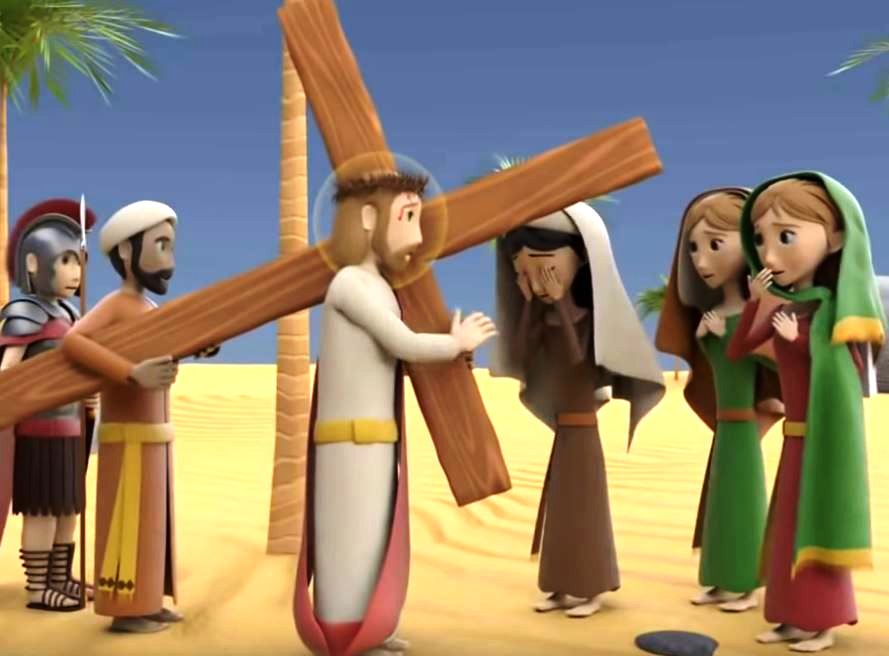 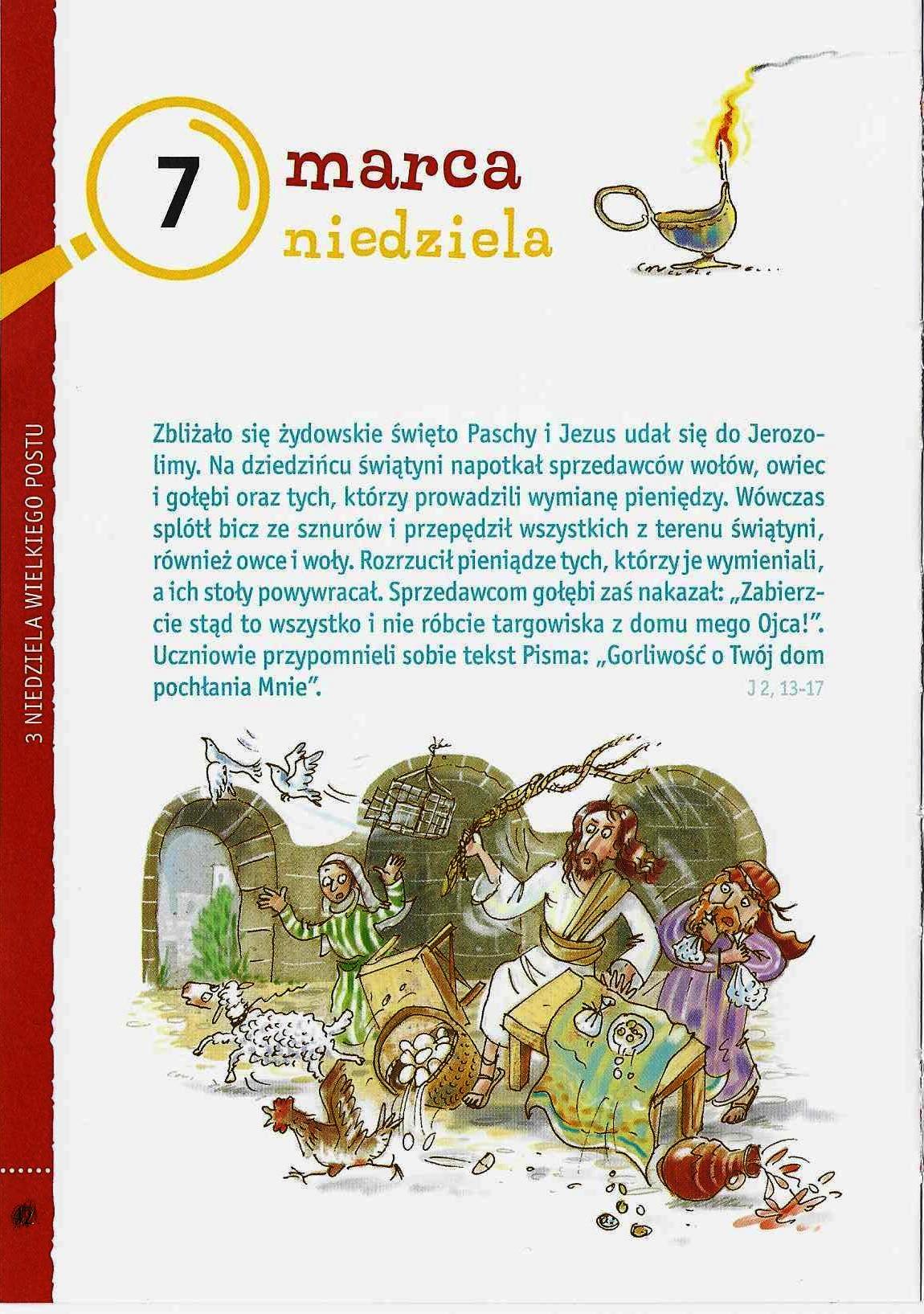 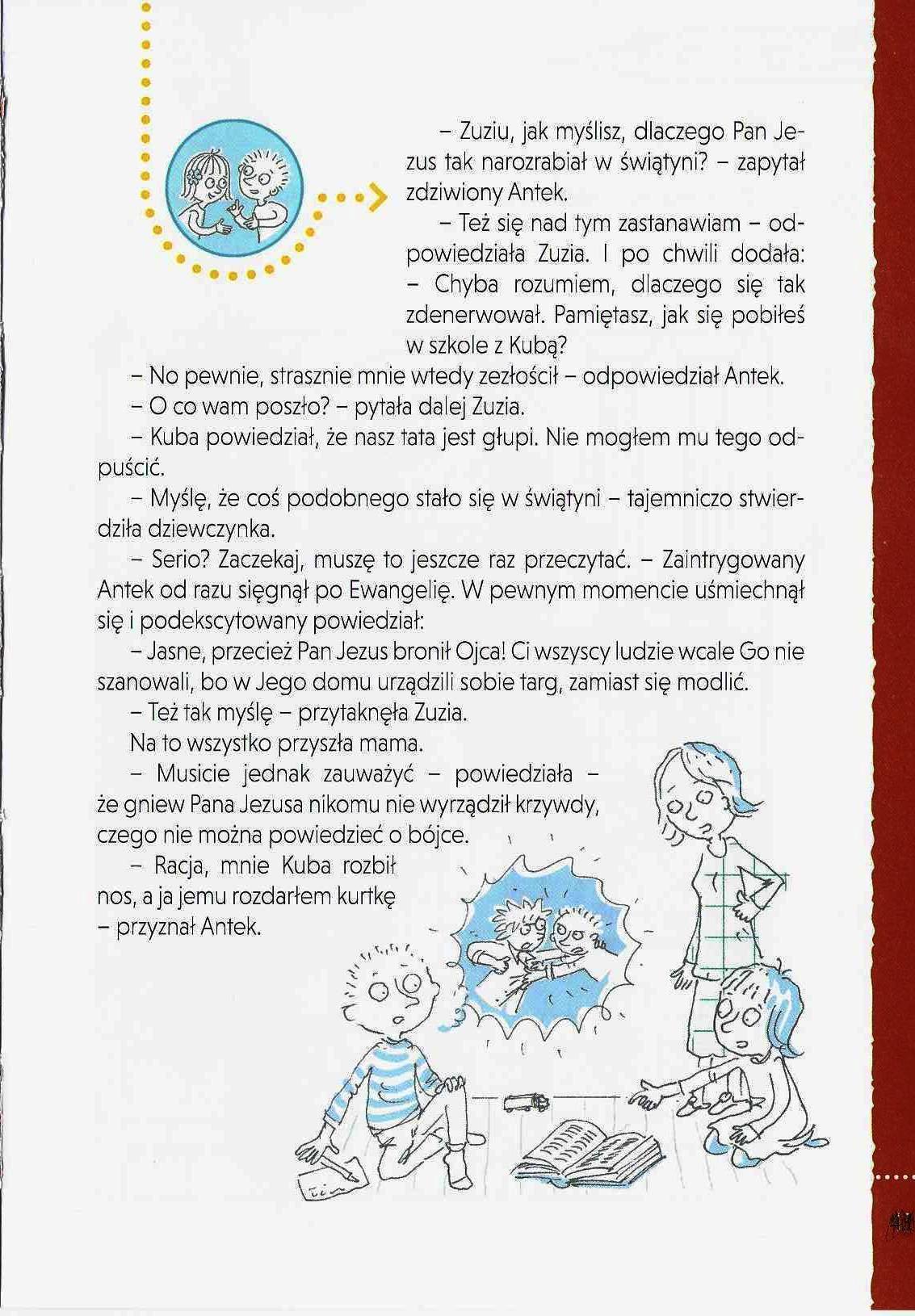 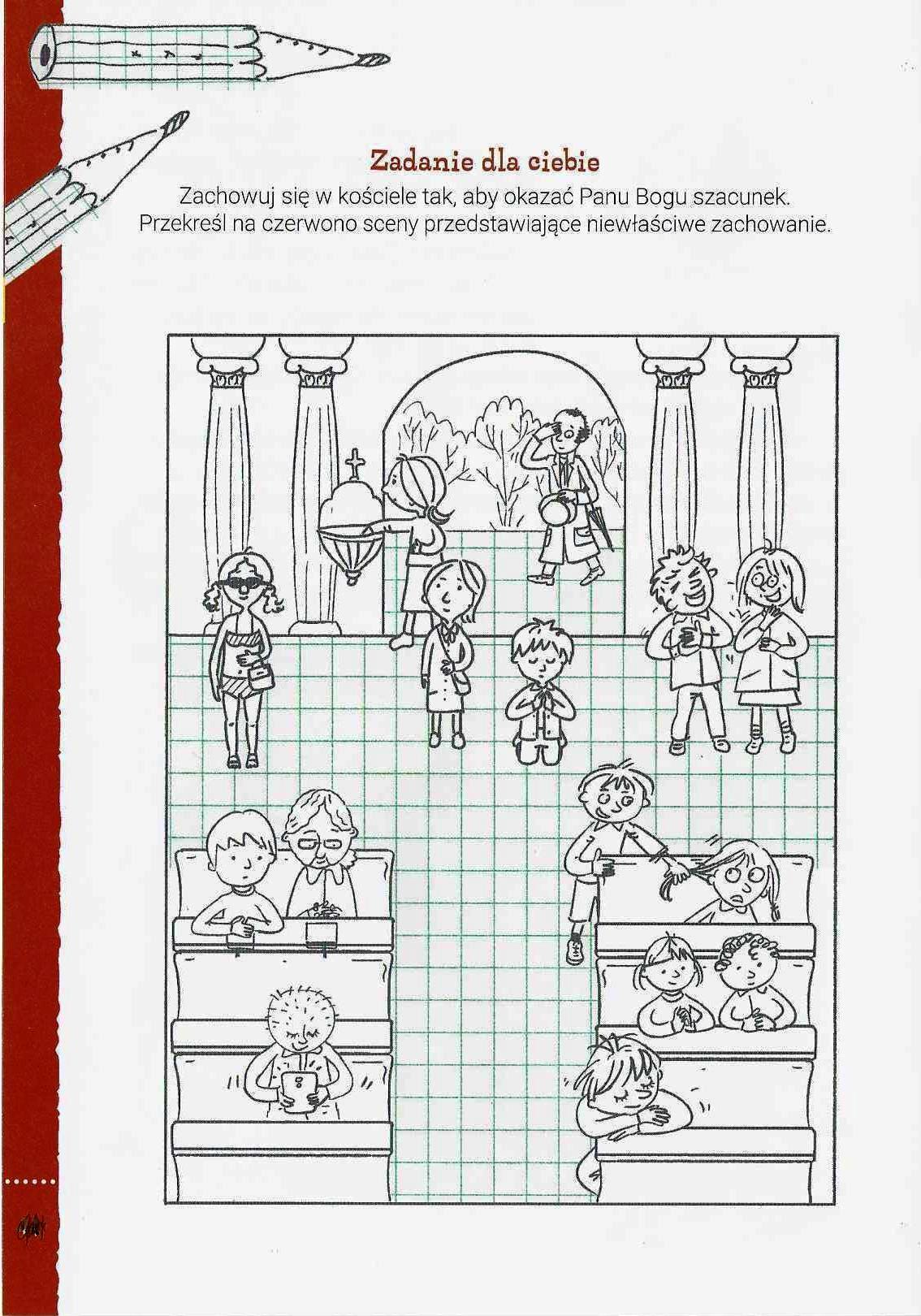 